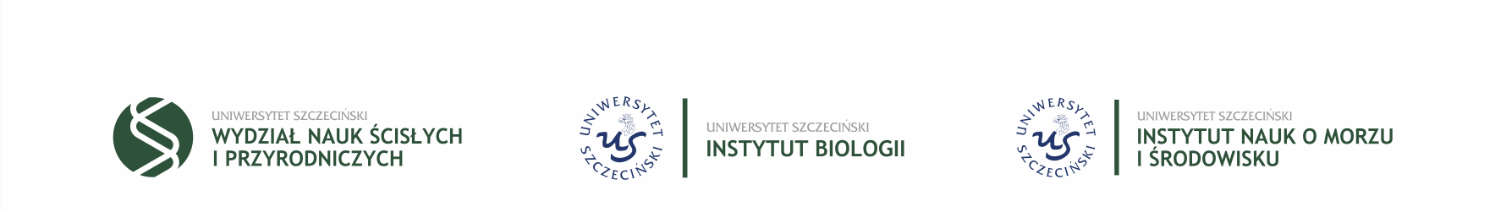 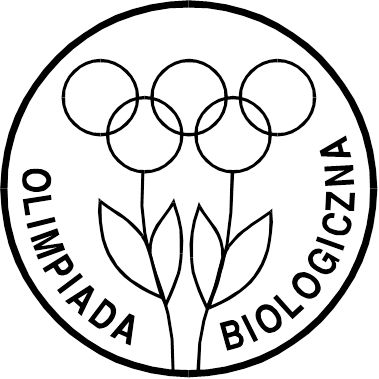 Harmonogram Etapu Okręgowego zawodów II stopnia 51 Olimpiady Biologicznej w dniu 22 stycznia 2022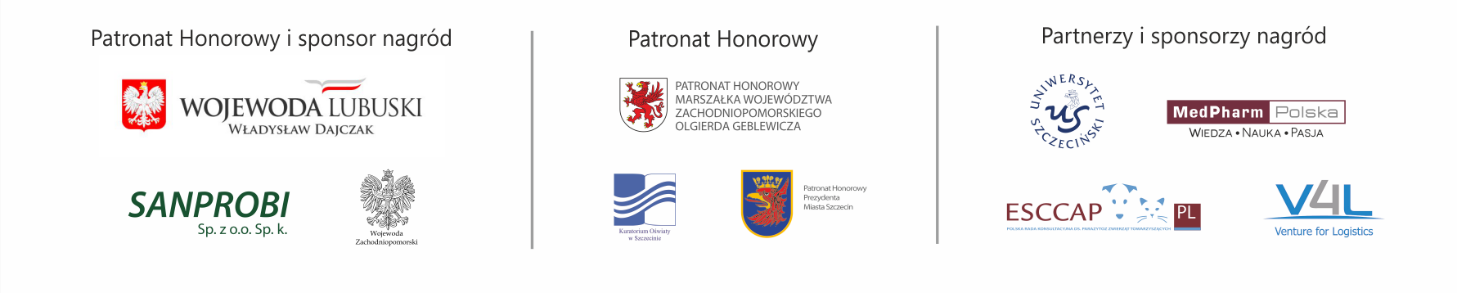 12:15-12:5013:00-16:0013:00-14:0012:00-13:3015:30-17:0015:30-16:30Przybycie uczestników 51 Olimpiady Biologicznej i losowanie miejsc (za okazaniem dokumentu tożsamości) – (II piętro przed salą nr 203)Rozwiązywanie testu – sala nr 203 (II piętro)Konsultacje dotyczące Olimpiady Biologicznej - telefoniczne 91 444 16 37 lub e-mail:koob.szczecin@gmail.comPodpisywanie delegacji i rozliczanie kosztów podróży – sala nr 8 (parter)Zakończenie Etapu Okręgowego Zawodów II stopnia 51 Olimpiady Biologicznej – sala nr 102 (I piętro)Wręczenie dyplomów uczestnikom 51 Olimpiady Biologicznej i gratulacji nauczycielomEtap Okręgowy Zawodów II stopnia 51 Olimpiady Biologicznej w dniu 22 stycznia 2022 r. odbywać się będą w budynku Uniwersytetu Szczecińskiego przy ul. Wąskiej 13, 71-415 Szczecin. 